Computer Application Laboratory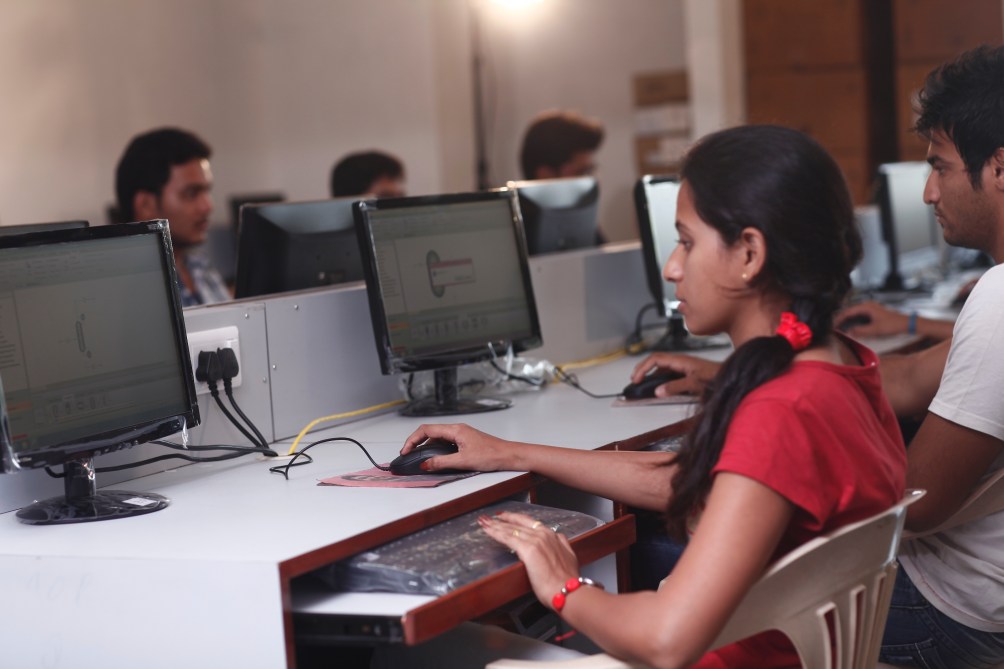 Faculty in chargeProf. Shrikrishna Babar BobdeLaboratory Area90 m2LocationC-01/02Seating Capacity30Infrastructure & FacilityComputer Table=30Chairs =30Black Board=01Faculty Table=01List of Equipment Available30 Pc’sList of Experiments PerformedEven Sem (IV Sem)1. Successive Substitution2. Newton’s Method3. Regula Falsi Method4. Gauss Jordan method5. Gauss Seidel Method6. Euler’s Method7. Runge Kutta Method8. Adam-Bashforth Method9. Crank-Nicholson Method10. Bender-Schmidt MethodEven Sem (VIII)1.  Simulation of Batch Reactor2.  Simulation of Continuous Stirred Tank Reactor (CSTR)3.  Simulation of flow sheet calculations4.  Four CSTR’s in Series Stage wise contacting equipment5.  Simulation of Plug Flow Reactor6.  Simulation of multi-component Flash Calculations7.  Simulation of absorption column  8.  Data RegressionTotal Expenditure =23,33,034.99 Rs.